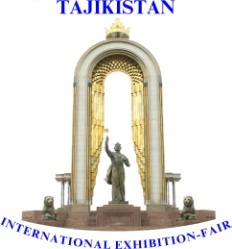   Международная универсальная выставка-ярмаркаТАДЖИКИСТАН    25 - 27 ноября 2016 г.                                                	   Государственный комплекс «Кохи Борбад»                                        г. Душанбе, р-н Сино, Пр. И.Сомони, 26КОНТРАКТ – ЗАЯВКА НА УЧАСТИЕФирма:_________________________________Страна:_________________________________Адрес:__________________________________________________________________________Краткое название для надписи на фризе (до 15 знаков)Руководитель фирмы:____________________________________________________________Контактное лицо:________________________________________________________________Телефон:__________________Факс:_________________e-mail:__________________________СУБЭКСПОНЕНТЫ: Если на Вашем стенде представлены субэкспоненты, необходимо указать их полное наименование и адрес.     ВЫСТАВОЧНАЯ ПЛОЩАДЬ:               оборудованная                  необорудованная                  открытая                                                                                  площадь (кв.м.)                 площадь (кв.м.)                     площадь (кв.м.)                  Регистрационный сбор обязателен для всех экспонентов         Скидки:         Членам ТПП Республики Таджикистан – 10% от стоимости выставочной площади           Экспонаты:_____________________________________________________________________________         Вид деятельности:              Производители            Торговля             Услуги               Другое            Оформление выставочной площади производится Экспонентом 24 ноября с 10.00 до 20.00 часов.            Участник выставки обязан иметь при себе документ, подтверждающий оплату и контракт-заявку на участие.           Информация об условиях, заключенного контракта, является конфиденциальной.          Настоящим Контрактом-заявкой наша фирма признаёт    ТПП  Республики Таджикистан подтверждает, что          все пункты условий участия в выставке-ярмарке                    фирма зарегистрирована в качестве экспонента         Руководитель фирмы______________________________          выставки-ярмарки           Подпись__________________________________________          734012, г.Душанбе, ул.Валаматзаде, 21         Р/С_______________________________________________          Р/С 20202972116900009198         Банк______________________________________________          МФО 350101369           БИК______________________________________________          ИНН 010001784            ИНН_____________________________________________           ОАО «Ориёнбанк», г.Душанбе                                                                                                                         Руководитель________________________________         «_______»_________________________2016 г.          М.П.            Подпись_____________________________________                                                                                                                       «_______»_________________________2016 г.    М.П.